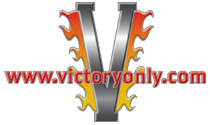 205 Light BracketInstallation Instructions:READ COMPLETELY BEFORE BEGINNING INSTALLATIONThe light mounts are installed on the headlight mounting bracket as follows.It’s easiest to have the bullet lights already mounted to the brackets.Remove the headlight shell from the mount completely and loosen the headlight bracket bolt on the underside of the lower tree.Now rotate the headlight bracket 180 Degrees (this will move the headlight forward).Using the new longer bolt supplied in the kit locate the new light brackets and headlight and reassemble onto headlight bracket. (NOTE) the cut outs on the top side of signal brackets are clearance for the headlight.Now adjust headlight and single brackets and tighten all hardware.Wire the lights per the light manufactures instructions.(NOTE) Lights shown on bike on our web site, are Kuryakyn Lights (Part#: kur-2305, we had to run a separate ground wire for these). *Note: "Victory Riders" if using Kuryakyn's HALOGEN Silver Bullets as turn signals, the Halogen light bulbs need to be changed out to 10 watts.